Тематический вечер «При солнышке тепло, при матери -  добро»Дети под музыку проходят в зал и садятся на стульчики.Ведущий. Самый лучший праздник на земле – это День матери. Мама – в этом слове вся наша жизнь. Сколько бы нам не было лет 5 или 50 – нам всегда нужна мама, её ласка, любовь, доброта, совет. Мама – это и друг, который поможет нам в трудную минуту, никогда не предаст, не осудит, которому можно доверять все самые сокровенные тайны и секреты. Мама – это учитель, который направит на правильный путь в жизни. Мама – это пламя свечи, горит всю жизнь, отдавая нам своё тепло, ничего не требуя взамен. С праздником, дорогие, мамы!Стихи.Дима Шпак.Много мам на белом свете,Всей душой их любят дети,Только мама есть одна,Всех дороже мне она.Кто она? Отвечу я:Это мамочка моя!Даша ЗотоваВ этот день замечательный самый Ты прими благодарность мою,Мама, милая, мама,Я тебя всей душою люблю!Полина СвищёваТы всегда со мною рядом, мамочка моя,Подрасту и очень скоро буду взрослой я, Будут встречи и разлуки, только не болей,Знаю, что на целом свете нет тебя родней.Ваня Кропочев.Так много ласки в слове «мама»,Ты всех прекрасней и нежней.Тебя, мамуля, поздравляю, Тепла, удачи, светлых дней!Саша ЛаринаПусть звенят повсюду песни,Про любимых наших мам!Мы за всё, за всё, родные, Говорим: «Спасибо вам!»Песня «Мама»          Ведущий. На протяжении всей жизни  -  с того момента, как рождается ребёнок, и до последнего вздоха, - близким, родным человеком на земле для нас является – мама. В беде и в радости, вслух и мысленно мы произносим  «мама», словно, зовём её, чтобы она защитила нас, ибо человек в душе всегда остаётся ребёнком, для которого материнские объятия – самый нежный в мире приют. Стихи.Сорокина Соня.За доброту, за золотые руки,За материнский ваш советОт всей души мы вам желаемЗдоровья, счастья, долгих лет!Артём КотосоновЛюблю тебя, мама!За что? Я не знаю!Наверно, за то, что живу и мечтаю,И радуюсь солнцу и ясному дню.За это, родная, тебя я люблю!Захар Мешков Самый лучший человек – мамочка моя,Мы с ней связаны навек,С мамой мы друзья.Улыбается она, словно солнце светит,Любят мамочку свою все на свете дети!Даша КольцоваМама, милая, родная,Ты добрее всех, я знаю Буду дочкой лучшей самой,Только будь счастливой, мама!Ксюша МилосердоваСамый лучший человек мамочка моя,Мы с ней связаны навек,С мамой мы друзья.Улыбается она, словно солнце светит,Любят мамочку свою все на свете дети!Саша Носов Мама – нет тебя дороже,Мама всё на свете можетМама сегодня поздравляем,Мамам счастья мы желаем!Алёна Юрина.Мамочка, цветочек ясный,
Негасимый свет!
В мире нет тебя прекрасней
И роднее нет!
Мы хотим тебе побольше
Счастья и тепла,
Чтобы ты как можно дольше
В радости жила.Ведущий. А сейчас для вас, дорогие мамы, исполнит Зотов Алексей композицию на гитаре. Ведущий. Дети – самое дорогое для матери. Счастье матери – в счастье её детей. С первого дня рождения ребёнка мать живёт его дыханием, его слезами и улыбками. Любовь к своему малышу так же естественна, как цветение садов весной, как солнце посылает свои лучи, согревая всё живое, так и любовь матери согревает ребёнка. Так берегите своих детей. Я хочу поздравить с праздником маму, для которой дети – это смысл жизни, большая семья для неё – это счастье в доме. Это Кропочева Инна Николаевна, у которой 4 детей.  Инна Николаевна мы поздравляем вас с праздником. (примите от нас цветы)      А сейчас Сорокина Наталья Ивановна прочтёт стихотворение «Берегите своих детей»Берегите своих детей,Их за шалости не ругайте.Зло своих неудачных днейНикогда на них не срывайте.Не сердитесь на них всерьёз,Даже если они провинились,Ничего нет дороже слёз,Что с ресничек родных скатились.Если валит усталость с ног,Совладать с нею нету мочи,Ну а к вам подойдёт сынокИли руки протянет дочка.Обнимите покрепче их,Детской ласкою дорожите.Это счастье- короткий миг,Быть счастливыми поспешите.Ведь растает,как снег весной,Промелькнут дни златые этиИ покинут очаг роднойПовзрослевшие ваши дети.А сейчас для вас дети исполнят танец «Ромашки».Ведущий.  Сын…Сколько гордости, радости и счастья заключено в этом слове. Сын является защитником, опорой и верой на вашем жизненном пути, это продолжение рода, это маленький росток в бесконечное будущее. Наша группа богата семьями, где по 2 мальчика. А сейчас прочёт стихотворение Матвеева Жанна Владимировна, у которой тоже двое сыновей.  Я укрою тебя и крылом и молитвой.
Угадаю твой голос за тысячи верст.
Я приду к тебе даже больной и разбитой,
Даже если не станет ни солнца, ни звезд.
Я пойму - если вдруг совершишь ты ошибку.
Я прощу - даже если никто не простит!
В этом мире суровом коварном и зыбком
Моя верность от горя тебя защитит.
Все печали твои, слезы боль и ошибки -
Я взяла б на себя...если б только могла!
Чтоб ты знал только радость, тепло и улыбку,
Чтобы в жизни твоей вечно длилась весна.
Ты во мне, ты вокруг - мы единого части.
Моей жизни хозяин и господин.
Мое самое главное Женское счастье -
Мое чудо! Мой ангел!Любимый мой, сын!!!Стихи дети (поздравление от сыновей)Саблин ДимаМаму крепко поцелую,Обниму её родную!Мама – солнышко моё,Очень я люблю её!Румянцев МаксимМама – это на ночь сказка,Это утренний рассвет.Мама – в трудный час подсказка,Это мудрость и совет. Никита БежанидзеАх, какие наши мамы, Мы всегда гордимся вами,Умными и милыми,Добрыми, красивыми. Миша ШиряевКто на свете всех милееИ теплом своим согреет,Любит больше чем себя?Это мамочка моя!Захар МешковМаму любят все на свете, Мама - первый друг.Любят мам не только дети,Любят все вокруг.Саша НосовМама, нет тебя дороже,Мама всё на свете может.Мам сегодня поздравляем,Мамам счастья мы желаем. Вова Евдокимов. Добрая нежная самаяНет тебя в мире родней.Как хорошо рядом с мамоюС милою мамой моей. А сейчас подарок для всех мам. Танец мам и сыновей. (Котосоновы Диляра и Артём. Шпак Анастасия и Дима)Ведущий. Каждый из нас, взрослея, становится мудрее и опытнее. Однако остаётся на свете человек, которому не подвластны законы времени, для которого мы всегда остаёмся детьми. Мы хотим поздравить бабушек, которые присутствуют в зале. Давайте в этом бурном, насыщенном мире не забывать своих мам, своих бабушек, давайте остановимся среди суеты и подарим им тепло, внимание, любовь. Стихи о бабушке.Дима ТерентьевРодная бабушка моя!Всем сердцем я тебя люблю!За радость, сказки и заботу – За всё тебя благодарю!Ксюша НеудахинаНету бабушки чудесней,Хорошо с тобой быть вместе.И смеяться и играть,На ночь сказку почитать.А сейчас Зотова Анна Сергеевна прочтёт стихотворение «Мама»Всё то, что в жизни происходит с нами,Мы как-то странно делим пополам:Если радость — празднуем с друзьями,А с бедой приходим к матерям.Заняты работой и деламиДень за днем в потоке суетыМы не часто думаем о маме,Слишком редко дарим ей цветы.И свои болезни носим к маме,И обиды к ней идем делить,И морщинки ей рисуем сами,Позабыв прощенья попросить.Мы так редко маму обнимаем,Разучились маму целовать,Позвонить порою забываем,Некогда письмишко написать.Ну, а мама все равно нас любит,Чтобы не случилось — не предаст,Всё простит, обиды все забудет,Руку, душу, сердце-все отдаст!И когда от мамы уезжаешь,Отогревшись у ее любви,Ты шепни: «Прости за всё, родная,И, прошу, подольше поживи!»Ведущий. А сейчас поиграем  в игру «Подарим маме конфеты»(переносить по одной  конфете из корзинки к маме в корзинку, подарить вместе с корзинкой) Наши дети знают много пословиц и поговорок о маме. Я буду называть начало пословицы, а вы будете продолжать. (пословицу детям – пословицу родителям)При солнышке тело, (при матери – добро)Птица рада весне, (а младенец – матери) Для матери ребёнок, (до ста лет дитёнок) Материнская ласка, (конца не знает)Маменька родимая – (свечка негасимая)Сердце матери (лучше солнца греет)Дитя плачет, а у матери сердце болит.Матери все дети равны – одинаково сердцу больны.Нет роднее дружка, чем родная матушка. Материнская забота в огне не горит и в воде не тонет. (Игра с платочком.)Ведущий. А сейчас девочки покажут вам модные наряды «Цветочная фантазия», выполненная в технике квиллинг.  Первая модель называется «Солнышко лучистое», представит Кольцова Даша.Вторая модель называется «Голубая мечта», её представит Сорокина Соня. Третью модель представит Зотова Даша, называется «Небесная лазурь».Следующее платье  представит  Свищёва Полина, которое называется «Долина роз». Девочки постойте, пусть гости полюбуются. 1.Сорокин Кирилл стихотворениеОбойди весь мир вокруг,
Только знай заранее:
Не найдешь теплее рук
И нежнее маминых.
Не найдешь на свете глаз
Ласковей и строже.
Мама каждому из нас
Всех людей дороже.
Сто путей, дорог вокруг
Обойди по свету:
Мама – самый лучший друг,
Лучше мамы – нету!2.Артём Матвеев.Праздник наш уже кончается,Что же нам ещё сказать?Разрешите на прощанье Всем здоровья пожелать!Будьте веселы, здоровыВсем дарите добрый светПриходите в гости сноваИ живите до ста лет. Ведущий. А сейчас я хочу закончить наш праздник притчей:За день до своего рождения ребёнок спросил у бога: - Я не знаю, зачем иду в этот мир. Что я должен делать?Бог ответил: - Я подарю тебе ангела, он всё тебе объяснит. Но как я пойму его, я не знаю его языка?- Ангел будет учить своему языку и охранять от бед.- А как зовут его?- Неважно как его зовут, у него много имён, но ты будешь называть его мамой. Мама – это наш Ангел-хранитель. Я желаю вам любви, здоровья, мира и взаимопонимания в ваших семьях. Примите от детей подарки. 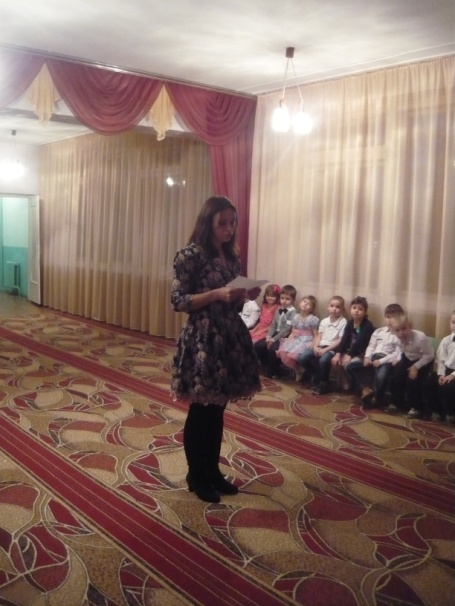 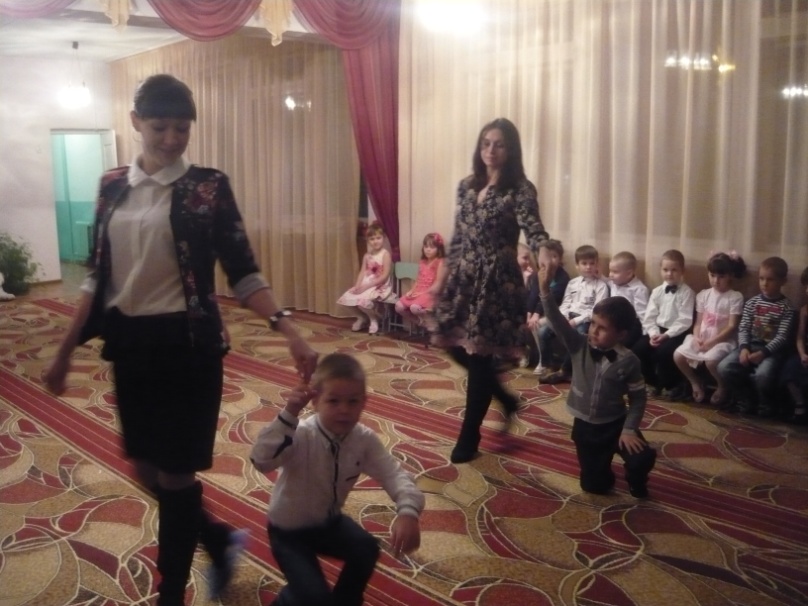 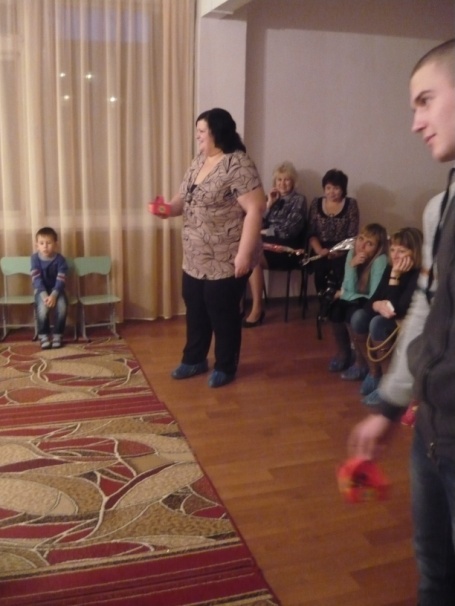 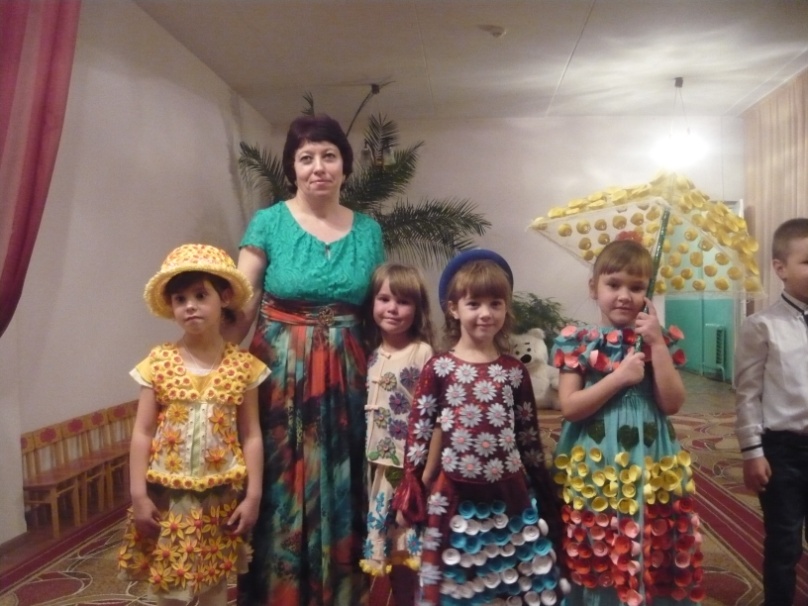 